ПОЯСНЮВАЛЬНА ЗАПИСКА№ ПЗН-53502 від 19.04.2023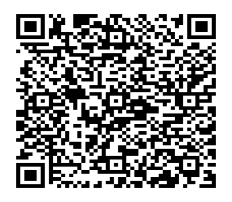  до проєкту рішення Київської міської ради:Про відмову ТОВАРИСТВУ З ОБМЕЖЕНОЮ ВІДПОВІДАЛЬНІСТЮ «СЛВ-П» у наданні дозволу на розроблення проєкту землеустрою щодо відведення земельної ділянки в оренду для культурно-оздоровчих потреб, рекреаційних, спортивних і туристичних цілей на вул. Деревообробній, 1 у Голосіївському районі м. КиєваЮридична особа:*за даними Єдиного державного реєстру юридичних осіб, фізичних осіб- підприємців та громадських формувань2. Відомості про земельну ділянку (обліковий код 90:114:0723).3. Обґрунтування прийняття рішення.Відповідно до Земельного кодексу України та Порядку набуття прав на землю із земель комунальної власності у місті Києві, затвердженого рішенням Київської міської ради          від 20.04.2017 № 241/2463, Департаментом земельних ресурсів виконавчого органу Київської міської ради (Київської міської державної адміністрації) розроблено проєкт рішення Київської міської ради.4. Мета прийняття рішення.Метою прийняття рішення є забезпечення дотримання вимог Земельного кодексу України.5. Особливі характеристики ділянки.6. Стан нормативно-правової бази у даній сфері правового регулювання.Загальні засади та порядок передачі земельних ділянок у власність чи користування зацікавленим особам визначено Земельним кодексом України та Порядком набуття прав на землю із земель комунальної власності у місті Києві, затвердженим рішенням Київської міської ради від 20.04.2017 № 241/2463.Проєкт рішення не містить інформації з обмеженим доступом у розумінні статті 6 Закону України «Про доступ до публічної інформації». 7. Фінансово-економічне обґрунтування.Реалізація рішення не потребує додаткових витрат міського бюджету.8. Прогноз соціально-економічних та інших наслідків прийняття рішення.Рішення не тягне за собою жодних соціально-економічних та інших наслідків.Доповідач: директор Департаменту земельних ресурсів Валентина ПЕЛИХНазва	ТОВАРИСТВО З ОБМЕЖЕНОЮ ВІДПОВІДАЛЬНІСТЮ «СЛВ-П» Перелік засновників (учасників) юридичної   особи*Кріппа Максим ВолодимировичУкраїна, 01054, місто Київ, вул.Гончара ОлесяКріппа Максим ВолодимировичУкраїна, 01054, місто Київ, вул.Гончара Олеся Кінцевий    бенефіціарний власник   (контролер)*Кріппа Максим Володимирович
Україна, 01054, місто Київ, вул.Гончара ОлесяКріппа Максим Володимирович
Україна, 01054, місто Київ, вул.Гончара Олеся Клопотаннявід 14.04.2023 № 546601537від 14.04.2023 № 546601537 Місце розташування   (адреса)м. Київ, р-н Голосіївський, вул. Деревообробна, 1  Площа3,50 га Вид та термін   користуванняоренда Вид використаннядля культурно-оздоровчих потреб, рекреаційних, спортивних і туристичних цілейНаявність будівель і   споруд на ділянці:За матеріалами аерофотозйомки 2019 року на земельній ділянці розташовані об’єкти нерухомого майна.Правовстановлюючі документи на нерухоме майно заявником до клопотання не додані. Наявність ДПТ:Детальний план території відсутній. Функціональне   призначення згідно з  Генпланом:Відповідно до Генерального плану міста Києва, затвердженого рішенням Київської міської ради від 28.03.2002 № 370/1804, земельна ділянка за функціональним призначенням належить частково до території зелених насаджень загального користування, частково до території громадських будівель та споруд та частково до території водоймищ та водотоків (витяг з містобудівного кадастру, направлений листом Департаменту містобудування та архітектури виконавчого органу Київської міської ради (Київської міської державної адміністрації)                   від 18.04.2023 № 055-2693). Правовий режим:Земельна ділянка належить до земель комунальної власності територіальної громади міста Києва. Розташування в зеленій   зоні:Земельна ділянка не входить до зеленої зони. Інші особливості:   Частина земельної ділянки розташована в межах червоних ліній.      Частина земельної ділянки розташована в межах прибережної захисної смуги р. Дніпро.   Зазначаємо, що Департамент земельних ресурсів не може перебирати на себе повноваження Київської міської ради та приймати рішення про надання дозволу на розроблення проєкту землеустрою щодо відведення земельної ділянки або про відмову у наданні такого дозволу, оскільки відповідно до пункту 34 частини першої статті 26 Закону України «Про місцеве самоврядування в Україні» та  статей 9, 122 Земельного кодексу України такі питання вирішуються виключно на пленарних засіданнях сільської, селищної, міської ради.   Зазначене підтверджується, зокрема, рішеннями Верховного Суду від 28.04.2021 у справі № 826/8857/16 від 17.04.2018 у справі № 826/8107/16, від 16.09.2021 у справі № 826/8847/16.   Зважаючи на вказане, цей проєкт рішення направляється для подальшого розгляду Київською міською радою відповідно до її Регламенту.Директор Департаменту земельних ресурсівВалентина ПЕЛИХ